2024 Air Force JROTC Open Drill Nationals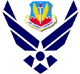  Color Guard – Armed DivisionCC InitialsSchool Name:  «SchoolName»Team Name:    «TeamName»	«Team_ID»                                  Head Judge - #1 A 5-second pause must be maintained after executing  UPPERCASE COMMANDSJudges Name:___________________________________ Judge’s Notes:								                      Jefferson City High School    #12024 Air Force JROTC Open Drill NationalsColor Guard – Armed DivisionSchool Name: «SchoolName»Team Name:   «TeamName»«Team_ID» Judge - #2 A 5-second pause must be maintained after executing  UPPERCASE COMMANDSJudges Name:____________________________________Judge’s Notes: 								                    Jefferson City High School    #22024 Air Force JROTC Open Drill NationalsColor Guard – Armed DivisionSchool Name: «SchoolName»Team Name:   «TeamName»«Team_ID» Judge - #3 A 5-second pause must be maintained after executing  UPPERCASE COMMANDSJudges Name:____________________________________Judge’s Notes:	     							                   Jefferson City High School    #32024 Air Force JROTC Open Drill NationalsColor Guard – Armed DivisionSchool Name: «SchoolName»Team Name:   «TeamName»«Team_ID» Judge - #4 A 5-second pause must be maintained after executing  UPPERCASE COMMANDSJudges Name:____________________________________Judge’s Notes: 								                      Jefferson City High School    #4Color Guard SequenceJudgeScoreENTER the drill floor and CENTER on HJ judge to beginENTER the drill floor and CENTER on HJ judge to beginENTER the drill floor and CENTER on HJ judge to begin1. Uncase Colors 1 0-502. Report In (VERBAL)  0-203. Colors Reverse March (forward march)0-104. Left Wheel March (forward march)0-105. Colors Reverse March (forward march)0-105a.Color Guard, Halt6. Mark Time, March (5 seconds)0-107. COLOR GUARD, HALT0-108. Order Colors0-109. Parade Rest0-1010. Color Guard, Attention0-1011. CARRY COLORS0-1011a. Forward March12. Right Wheel March (forward march)0-1013. Right Wheel March (forward march)0-1014. Colors Reverse March (forward march)0-1015. Eyes Right 0-1016. Ready Front0-1017. Left Wheel March (forward march)0-1018. Left Wheel March (forward march)0-1019. Left Wheel March (forward march)0-1020. Color Guard, Halt0-1021. Report Out (VERBAL)0-20OVERALL TECHNICAL SCORE0-15OVERALL PRECISION SCORE0-15Color Guard SequenceJudgeScoreENTER the drill floor and CENTER on HJ judge to beginENTER the drill floor and CENTER on HJ judge to beginENTER the drill floor and CENTER on HJ judge to begin1. Uncase Colors 1 0-502. Report In (VERBAL)  0-203. Colors Reverse March (forward march)0-104. Left Wheel March (forward march)0-105. Colors Reverse March (forward march)0-105a. Color Guard Halt6. Mark Time, March (5 seconds)0-107. COLOR GUARD, HALT0-108. Order Colors0-109. Parade Rest0-1010. Color Guard, Attention0-1011. CARRY COLORS0-1011a. Forward March12. Right Wheel March (forward march)0-1013. Right Wheel March (forward march)0-1014. Colors Reverse March (forward march)0-1015. Eyes Right 0-1016. Ready Front0-1017. Left Wheel March (forward march)0-1018. Left Wheel March (forward march)0-1019. Left Wheel March (forward march)0-1020. Color Guard, Halt0-1021. Report Out (VERBAL)0-20OVERALL TECHNICAL SCORE0-15OVERALL PRECISION SCORE0-15Color Guard SequenceJudgeScoreENTER the drill floor and CENTER on HJ judge to beginENTER the drill floor and CENTER on HJ judge to beginENTER the drill floor and CENTER on HJ judge to begin1. Uncase Colors 3 0-502. Report In 1  0-203. Colors Reverse March (forward march)0-104. Left Wheel March (forward march)0-105. Colors Reverse March (forward march)0-105a.Color Guard Halt6. Mark Time, March (5 seconds)0-107. COLOR GUARD, HALT0-108. Order Colors0-109. Parade Rest0-1010. Color Guard, Attention0-1011. CARRY COLORS0-1011a. Forward March12. Right Wheel March (forward march)0-1013. Right Wheel March (forward march)0-1014. Colors Reverse March (forward march)0-1015. Eyes Right 0-1016. Ready Front0-1017. Left Wheel March (forward march)0-1018. Left Wheel March (forward march)0-1019. Left Wheel March (forward march)0-1020. Color Guard, Halt0-1021. Report Out (VERBAL)0-20OVERALL TECHNICAL SCORE0-15OVERALL PRECISION SCORE0-15Color Guard SequenceJudgeScoreENTER the drill floor and CENTER on HJ judge to beginENTER the drill floor and CENTER on HJ judge to beginENTER the drill floor and CENTER on HJ judge to begin1. Uncase Colors 1 0-502. Report In (VERBAL)  0-203. Colors Reverse March (forward march)0-104. Left Wheel March (forward march)0-105. Colors Reverse March (forward march)0-105a.Color Guard, Halt6. Mark Time, March (5 seconds)0-107. COLOR GUARD, HALT0-108. Order Colors0-109. Parade Rest0-1010. Color Guard, Attention0-1011. CARRY COLORS0-1011a. Forward March12. Right Wheel March (forward march)0-1013. Right Wheel March (forward march)0-1014. Colors Reverse March (forward march)0-1015. Eyes Right 0-1016. Ready Front0-1017. Left Wheel March (forward march)0-1018. Left Wheel March (forward march)0-1019. Left Wheel March (forward march)0-1020. Color Guard, Halt0-1021. Report Out (VERBAL)0-20OVERALL TECHNICAL SCORE0-15OVERALL PRECISION SCORE0-15